МИНИСТЕРСТВО ОБРАЗОВАНИЯ И НАУКИ САМАРСКОЙ ОБЛАСТИРЕГИОНАЛЬНЫЙ  КОНКУРС  ЛУЧШИХ ВОСПИТАТЕЛЬНЫХ ПРАКТИКБредихина Любовь Владимировна,учитель физической культуры, государственное бюджетное общеобразовательное учреждение Самарской области средняя общеобразовательная школа № 10 «Образовательный центр ЛИК» городского округа Отрадный Самарской областиНОМИНАЦИЯ: ОБЩЕШКОЛЬНЫЕ ВОСПИТАТЕЛЬНЫЕ ДЕЛАНАЗВАНИЕ ВОСПИТАТЕЛЬНОЙ ПРАКТИКИ:Проект «Организация деятельности школьного спортивного клуба «ОЛИМП»  как средство социализации обучающихся»ЦЕЛЬ ВОСПИТАТЕЛЬНОЙ ПРАКТИКИ:содействие школе и семье в укреплении здоровья и всестороннего развития обучающихся, их подготовки к труду и защите Родины через деятельность ШКОЛЬНОГО СПОРТИВНОГО КЛУБА «ОЛИМП» (ШСК) с обучающимися, родителями, педагогическим коллективом, социальными партнёрами.ЗАДАЧИ ВОСПИТАТЕЛЬНОЙ ПРАКТИКИ:1. Способствовать созданию  благоприятных условий для выработки и проявления детьми высокой гражданской и нравственной позиции, инициативности.2. Формирование у воспитанников и их родителей интереса к совместной  досуговой деятельности   путем вовлечение в занятия физической культурой. 3. Формирование позитивных базовых национальных ценностей через взаимодействие с социальными субъектами  в открытой общественной среде.4. Создание коллектива единомышленников (обучающиеся, председатель ШКОЛЬНОГО СПОРТИВНОГО КЛУБА «ОЛИМП», Совет ШКОЛЬНОГО СПОРТИВНОГО КЛУБА «ОЛИМП», семья, социальные партнёры).5. Воспитание у обучающихся  бережного отношения к своему здоровью, мотивации на здоровый образ жизни.                                                                                                                                                                                      6. Способствовать привлечению обучающихся к систематическим занятиям в спортивных секциях при школе, в дополнительных образовательных  учреждениях.  УЧАСТНИКИ ВОСПИТАТЕЛЬНОЙ ПРАКТИКИ:Обучающиеся ГБОУ СОШ № 10 «ОЦ ЛИК» г. о. Отрадный 1 – 11 классов,  родители  (законные представители) обучающихся 1-11 классов, педагоги,социальные партнеры: ЦДОД, музей, клуб «Юность», «Досуговый центр», МБУ «Дом молодежных организаций», СП ДОД гимназия «ОЦ «Гармония», МАУ СОК, МУЧ "СК "Шанс", МУЧ "Нефтяник", НФ ДЕОЦ Епархиальный центр.ОРИГИНАЛЬНАЯ ИДЕЯ ВОСПИТАТЕЛЬНОЙ ПРАКТИКИ:заключается в   воспитании  средствами органа ученического самоуправления ШКОЛЬНОГО СПОРТИВНОГО КЛУБА «ОЛИМП» граждан   России,  для которых    базовые национальные ценности (здоровье, патриотизм,  семья, труд и творчество, наука, природа)  являются   ценностными   основой мышления, образа жизни и гражданской позиции.В соответствии с требованиями новых ФГОС система воспитания предлагает сравнительно новые формы работы с обучающимися. Например, активное участие в работе спортивных клубов, акции по благоустройству спортивных сооружений, предметные  конкурсы, олимпиады, викторины,  участие в научно-практических конференциях, спортивных соревнованиях, фестивалях ГТО, совместных с родителями коллективных творческих делах, проектах,  создание  презентаций, образовательных видео-фильмов, фотовыставок, оформление стендов.ЦЕННОСТНО – СМЫСЛОВОЕ НАПОЛНЕНИЕ ВОСПИТАТЕЛЬНОЙ ПРАКТИКИ:Современный период в российской истории и образовании - время смены ценностных ориентиров, когда нарушается духовное единство общества, меняются жизненные приоритеты молодежи, происходит разрушение ценностей старшего поколения, а также деформация традиционных для страны моральных норм и нравственных установок. Такие изменения в масштабе государства привели к утрате в среде молодого поколения не только моральных ориентиров, но и негативно сказалось на развитии всего общества.                                                                                                                      На первое место в нашем обществе вышла идеология потребления, когда культ денег и уровней культуры расходятся. Рост потребностей сопровождается утратой таких ценностей, как добро, справедливость, патриотизм, гражданственность. Особую актуальность приобретают вопросы гражданской идентичности и ценностных ориентиров личности.Инструментом решения задач государственно-образовательной политики в сфере гражданско-патриотического воспитания  выступает  Федеральный  государственный  образовательный  стандарт,   методологическую   основу   которого   представляет «Концепция   духовно-нравственного   развития  и воспитания  личности гражданина России», отражающая   нравственно-ценностные   ориентиры   и механизмы формирования патриота - гражданина России. В нем особо подчеркивается важность воспитательных акцентов: «создание условий для развития здоровой, духовно-нравственной,  творческой, активно и заинтересованно познающей мир личности, социально активной, уважающей закон и правопорядок, соизмеряющей свои поступки с нравственными ценностями, осознающей свои обязанности перед семьёй, обществом, Отечеством».ОПИСАНИЕ ОСНОВНЫХ ЭТАПОВ РЕАЛИЗАЦИИ ВОСПИТАТЕЛЬНОЙ ПРАКТИКИ:Проект реализуется в 5 этапов:Первый этап: подготовительный (март 2018 г. - сентябрь 2018 г.)Цель: диагностика  состояния учебно-просветительской работы и профилактики здорового образа жизни в образовательном учреждении, формирование замысла и  разработка этапов проекта.На подготовительном этапе происходит  процесс создания структуры ученического самоуправления, разработка системы занятий и маршрута для участников, обсуждение цели и задач с детьми, родителями, первичный сбор и анализ информации, теоретическое осмысление проблемы, создание необходимых условий для реализации проекта, анализ результатов этого этапа.            Второй этап: пропедевтический (октябрь 2018 г.- август 2019г.) Цель:  формирование у воспитанников и их родителей интереса к деятельности ШСК в рамках ЗОЖ.  Через реализацию авторской программы «Волейбол» и «Подвижные игры и элементы волейбола», «Баскетбол», « Футбол в школе» в ребятах закладывалась любовь к занятиям физической культурой, к спортивным играм,  привыкание к системе  ЗОЖ. Ребята узнали о работе физкультурно - оздоровительной направленности дополнительных учебных заведений  своего города, округа, региона.  Третий  этап: основной (сентябрь 2019 г.- декабрь 2020 г.)Цель: формирование готовности к сотрудничеству, готовность к взаимодействию и взаимопониманию. На этом этапе ребята принимают участие в  подготовке и участие в добровольческой акции «Отрадный – чистый город» и в реализации проекта «Организация деятельности ШКОЛЬНОГО СПОРТИВНОГО КЛУБА «ОЛИМП» как средства социализации обучающихся», «Новое поколение выбирает здоровье», «Подари радость детям», «Весенняя неделя добра», «Безопасный путь в школу», «Проект по восстановлению дворовой хоккейной площадки» и другие. В рамках проекта проводятся учебные и тренировочные занятия, участвуют  в соревнованиях, конкурсах, олимпиадах, конференциях  разного уровня. Участники проекта принимают  участие в интеллектуальных играх и викторинах. На этом этапе ребята принимают   участие во Всероссийских и международных  олимпиадах по физической культуре, в окружных  конференциях «В мире природы», «Правильное питание – залог здоровья и успешного обучения ребенка»,  в региональной конференции «Юный исследователь», региональном проекте исследовательских работ «Взлёт», международной конференции «Образование. Наука. Профессия». Дипломы победителей спортивных соревнований,  олимпиад,  конференций - это результат нашего общего труда. Все мероприятия способствуют  развитию у ребят  чувства гордости за свою страну и родной край, ответственное отношение к своему собственному здоровью и здоровью окружающих.  Воспитание активной гражданской позиции происходит непрерывно.  Четвертый этап: итоговый (январь  2021 г.- сентябрь 2022 г.)Цель: подведение итогов, анализ результатов, защита социально-образовательного проекта.На этом этапе ребята принимают  участие во Всероссийской олимпиаде по физической культуре, в  конференциях разных уровней. Окружных:  «В мире природы», «Правильное питание». Региональных: «Юный исследователь», «Конкурсе им. К.К. Грота», программе «Взлёт». Международной «Образование. Наука. Профессия». Дипломы победителей и лауреатов олимпиад, конференций, конкурсов, фестивалей ГТО, соревнований, Президентских спортивных игр и состязаний - это результат нашего общего труда.На  этом этапе участвуя в семинаре для родителей «Неограниченные возможности с ограниченными возможностями здоровья» в Муниципальном бюджетном учреждении Реабилитационный Центр для детей и подростков с ограниченными возможностями «Радуга» г.о. Отрадный с исследовательской работой «Иппотерапия», и проведя там же для воспитанников соревнования  «Весёлые старты»  - это осознание важности той работы, в которую они вовлечены. В процессе реализации проекта у обучающихся развиваются универсальные учебные действия: •	личностные (формирование позитивной Я-концепция)•	регулятивные (умение ставить цель,  соотносить поставленную цель и условия её достижения, планировать действия в соответствии с собственными возможностями)•	познавательные (постановка,  стратегия и решение проблем)•	коммуникативные (организация и осуществление сотрудничества).                               Занимаясь в спортивных секциях, легионеры ШСК проводят в младших классах соревнования внутри школы по «Мини-футболу»,  «КЭС- БАСКЕТУ», «Пионерболу»,  «Перестрелке», «Весёлым стартам», «Мы-спортивная семья!».  У детей развиваются добрые чувства, желание прийти на помощь младшему, слабому. Коллективные дела  направлены на воспитание нравственных качеств личности, формирование чувства гражданственности и ответственности, самостоятельности.Пятый этап: Контрольно-корректирующий этап (октябрь 2022 г. – май 2023 г.)Цель:  проанализировать    проделанную работу, произвести   систематизацию материала, сформулировать выводы, соответствующие поставленной цели и задачам в работе. Подготовить  презентацию проекта и провести  защиту.      Разрабатывается  план для корректировки и дальнейшей работы над проектом в рамках воспитательной работы.  Создается  банк данных творческих разработок, сценариев, исследовательских работ, презентационных материалов всех участников, диагностического инструментария.РЕЗУЛЬТАТЫ ВОСПИТАТЕЛЬНОЙ ПРАКТИКИ: Результат - приобщение к базовым ценностям .1 уровень: узнают о базовых ценностях. На классных часах, встречах, беседах  формируются  у  ребят  основные ценности:  «Родина», «семья», «мир», «народ», «природа», «здоровье» и т.д.  Уважение  к своему народу, к другим народам, принятие ценностей других народов.  Ребята   оценивают  жизненную  ситуацию  с точки зрения общечеловеческих норм, нравственных и этических ценностей, ценностей гражданина России.                                                                  2 уровень – получают опыт переживания.В школе проходит акция «Неделя здоровья»,  поднимая   проблему всеобщего здоровья,  организуют  для  воспитанников реабилитационного центра «Радуга» соревнования «Весёлые старты».3 уровень – развивается  самостоятельная деятельность. Проводятся различные спортивные соревнования старшими детьми для младших.                                                                                                                                        В соответствии с данными критериями мы используем традиционные и нетрадиционные методики изучения результативности учебно-воспитательного процесса:  методика “Мы коллектив? Мы – коллектив… Мы – коллектив! (М.Г. Казакиной, Е. Н. Степанова), “Цветок – семицветок” (составлена И. М. Витковской),   «Диагностическая программа» изучения уровней проявления воспитанности. Вместе со школьным психологом проводилась диагностика уровня воспитанности по методу: «Диагностическая программа» изучения уровней проявления воспитанности школьника. Результаты предоставляются в виде  диаграммы:Диагностика  уровня воспитанности 2018-2022 г.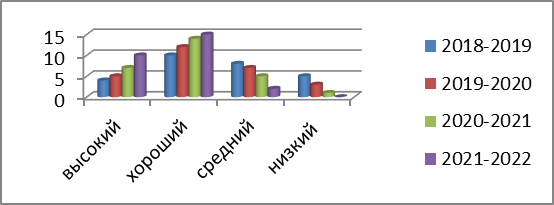 МЕСТО ВОСПИТАТЕЛЬНОЙ ПРАКТИКИ В СИСТЕМЕ ВОСПИТАНИЯ ОБРАЗОВАТЕЛЬНОЙ ОРГАНИЗАЦИИ:Вся  работа по реализации проекта строится по принципу взаимодействия с родителями. Современные родители испытывают недостаток знаний в области педагогики и психологии, поэтому в  работе  применяются такие  формы совместной деятельности, как семинары-тренинги по развитию навыков общения, сотрудничества, разрешения конфликтов и др.                                                               Родители являются активными инициаторами и участниками всех мероприятий в рамках проекта. Все начинается с дома, с семьи, и хорошо, если образ жизни семьи и школы совпадает.                                                                        Поэтому  совместно с родителями мы формируем  у детей чувство гордости, ответственности перед своим сообществом, своим Отечеством, здоровьем. Уверена, что именно совместная деятельность взрослых и детей содействует установлению доброжелательных отношений с семьей, поэтому в рамках проекта  организуются совместные мероприятия. Изучение и пропаганда здорового образа жизни проходит через совместные мероприятия детей и родителей-организуются походы, экскурсии, викторины, совместные выезды на соревнования.  А проведение благотворительных акций и реализация социально значимых проектов  совместно с родителями    позволяют обогатить обучающихся  общечеловеческими ценностями,  социальными нормами поведения. Полагаю, что система нашей  работы в проекте  совместно с родителями,  направленная  на  социализацию моих учеников,  эффективна.   Она позволяет  сформировать   здоровьесберегающие  знания школьника, создает условия для его самопознания и самовоспитания через коллективную деятельность. Образовательное пространство школы - эта та сфера, где в основном идёт формирование личностных качеств и творческих способностей обучающихся. Школьные годы ребёнка  должны быть привлекательными для родителей с точки зрения формирования интеллектуально-творческих способностей, включая потребность в ЗОЖ. Совместная педагогическая деятельность семьи и школы:•	участие в коллективно-творческих делах;•	совместные проекты;	                                         •	привлечение родителей к подготовке и проведению спортивных праздников, соревнований, олимпиад;•	организация и проведение семейных встреч, конкурсов и викторин;•	организация экскурсий, походов, совместных выездов на соревнования; •	участие родителей в конкурсах, акциях, проводимых в школе ДОПОЛНИТЕЛЬНЫЕ МАТЕРИАЛЫ:https://school10otr.ru/  сайт школыhttps://school10otr.ru/index.php/shkolnyj-sportivnyj-klub ссылка ШСК «ОЛИМП»https://vk.com/im?sel=-13611902 страница в контакте ГБОУ СОШ № 10 « ОЦ ЛИК»https://vk.com/id50244104 страница в контакте Бредихиной Л.В.Фото городского Фестиваля ГТО среди семейных команд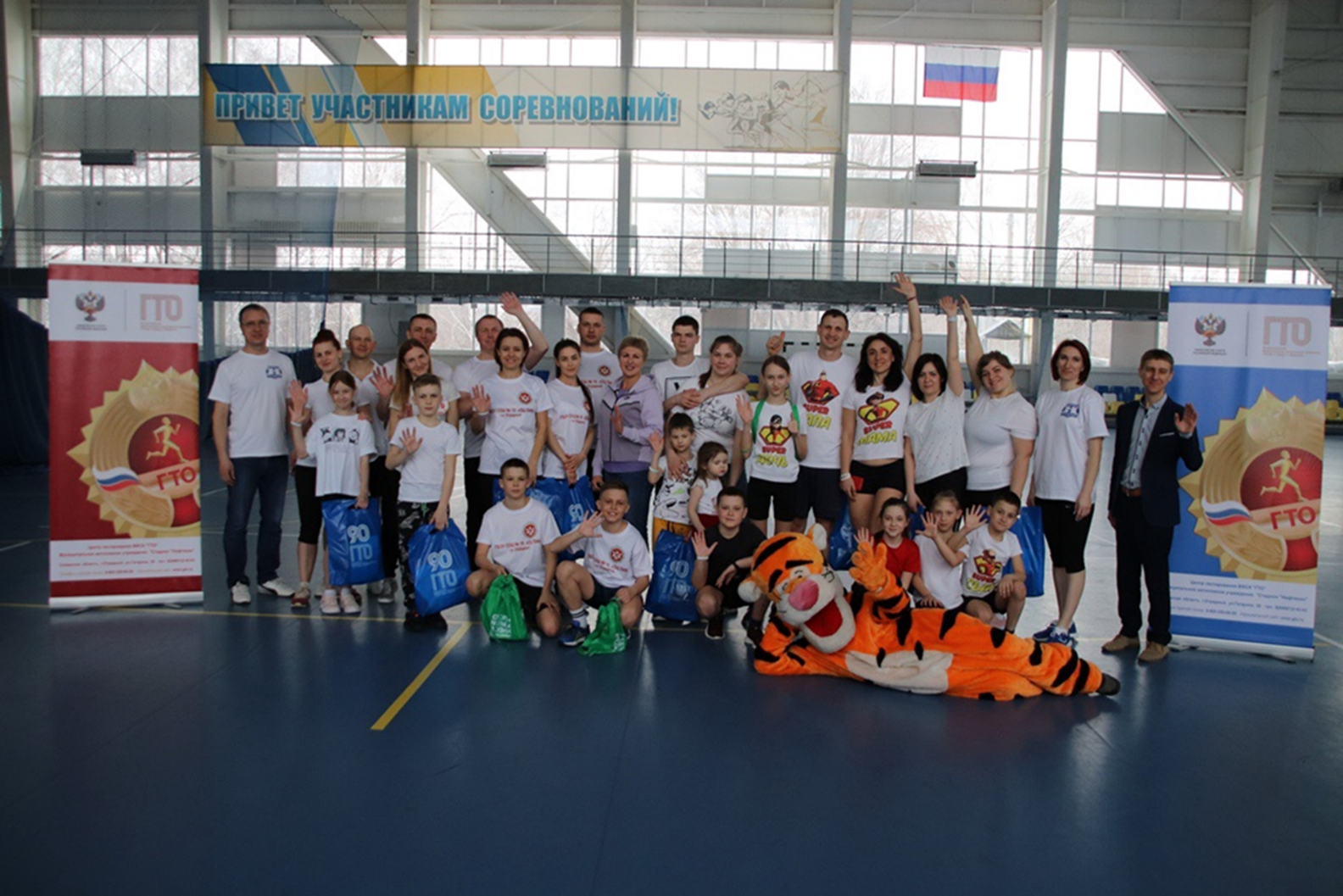 Фото городского Фестиваля ГТО среди  команд учителей и воспитателей совместно с родителями.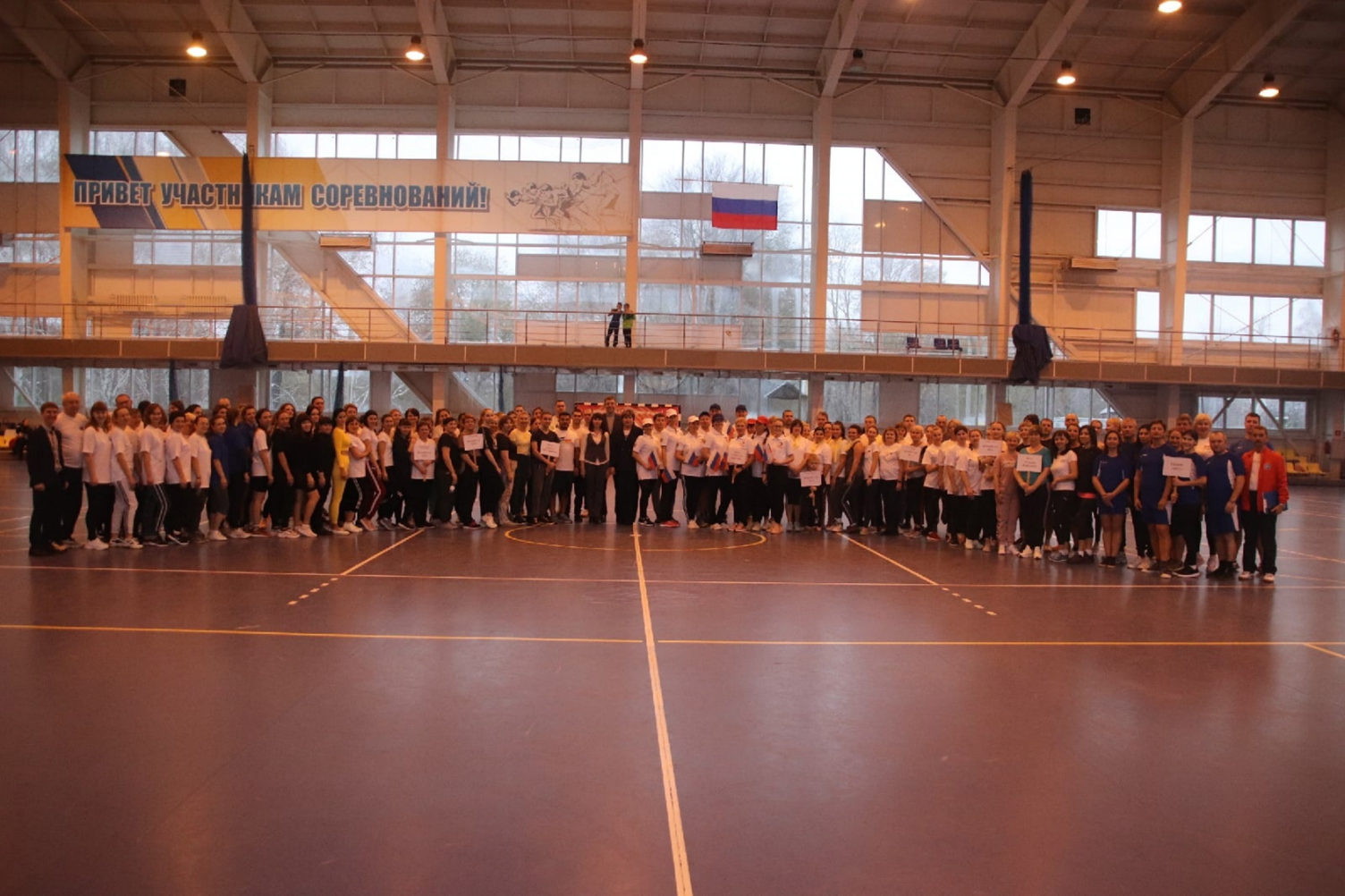 Фото победителей регионального этапа Мини-футбол в школу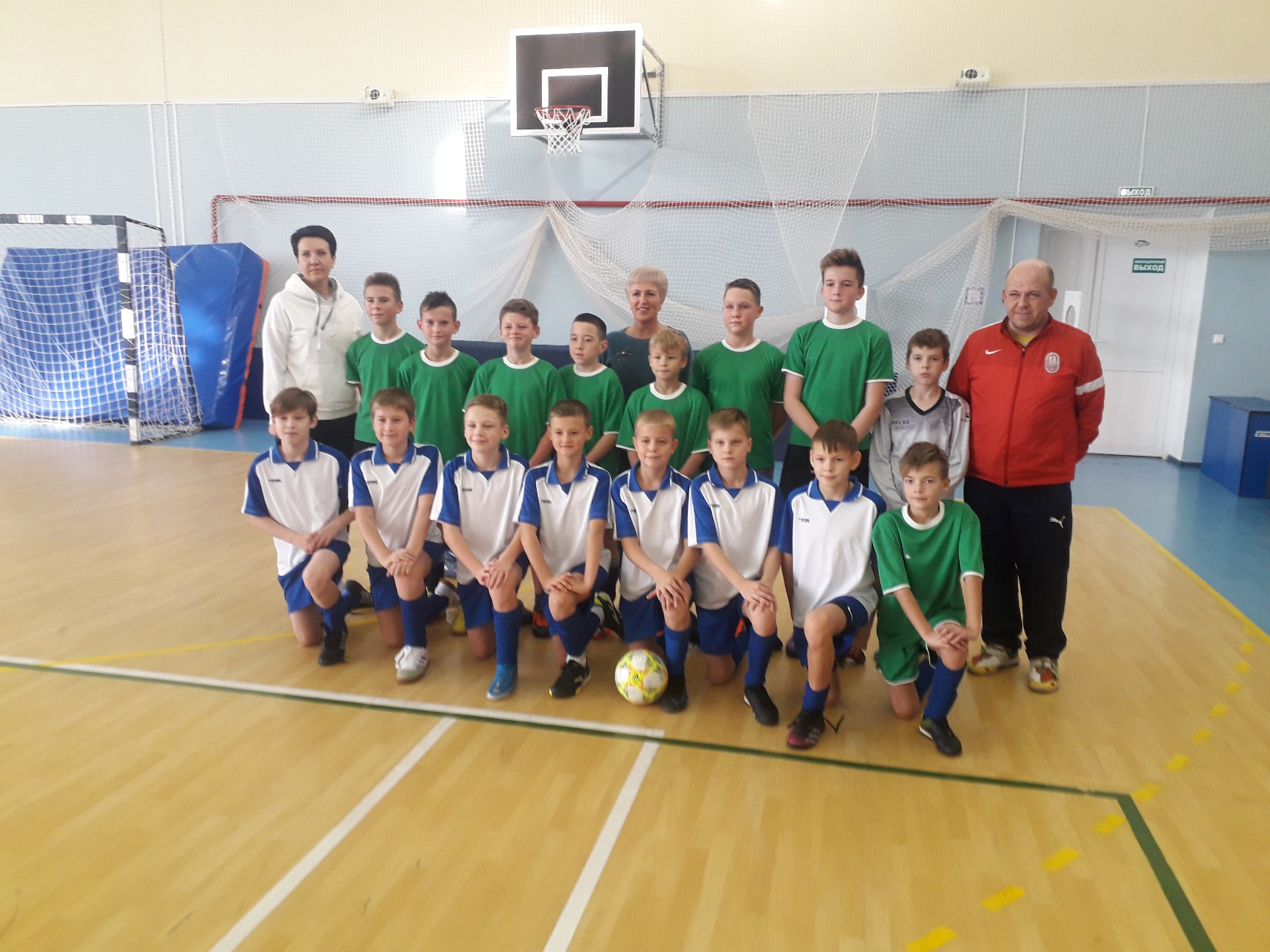 